【ＰＣ時短ワザ】写真の挿入情報：中山０．写真を挿入するにあたって…　子どもの作品の写真を学級通信などで挿入する際に、写真のサイズを整えたり、一枚一枚張り付けたり、と手間がかかります。そこで、短時間で簡単に挿入できるテクニックを！１．手順　①　「表」を作成	任意の列・行の数を設定②　表全体を選択。　右クリック　『自動調整』→『列の幅を固定する』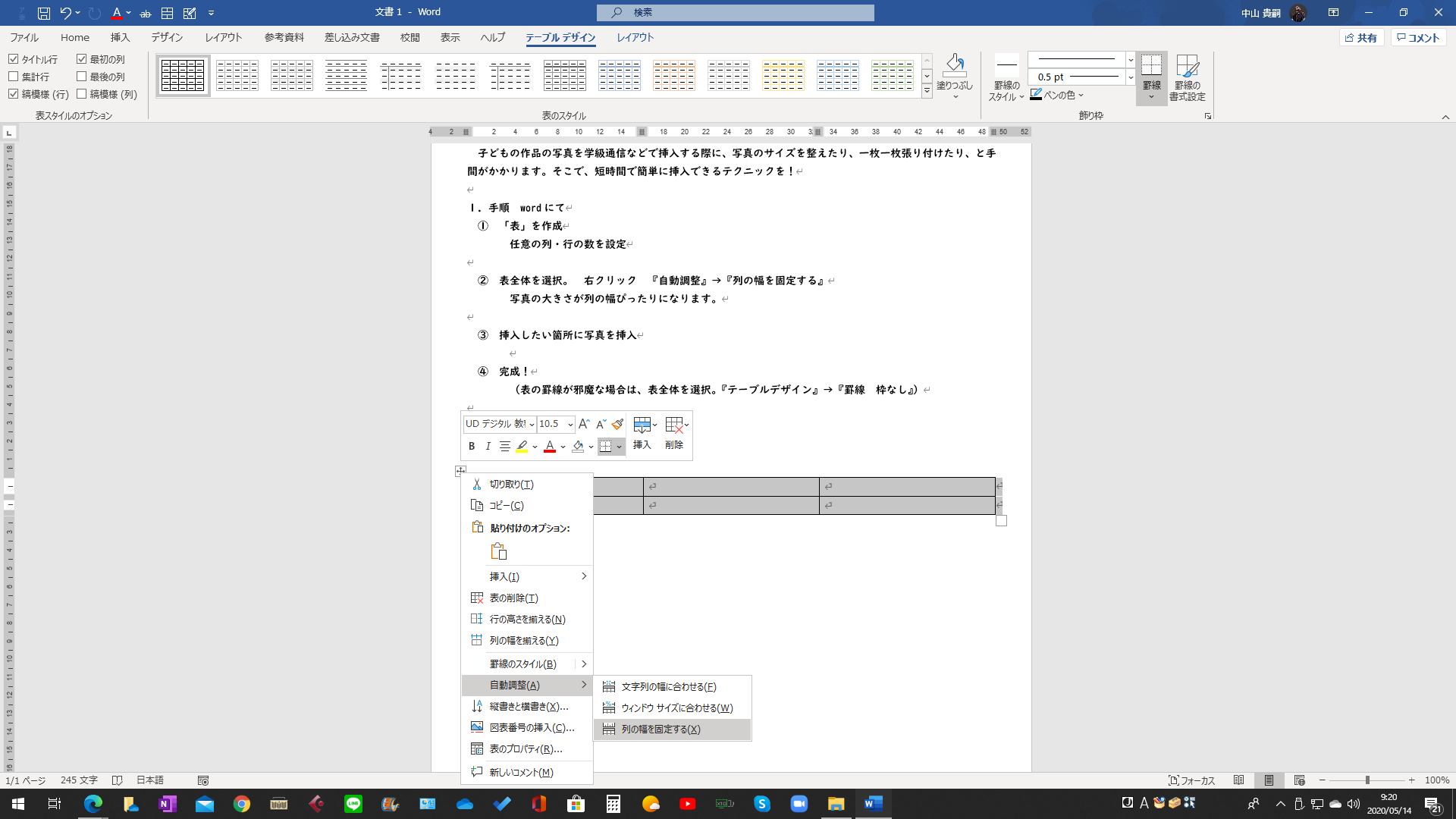 	写真の大きさが列の幅ぴったりになります。③　挿入したい箇所に写真を挿入　　　　小技：『tabキー』を押し、表内のカーソルの位置を変えながら、ドラッグ＆コピーするとさらに早く挿入できます。④　完成！　	（表の罫線が邪魔な場合は、表全体を選択。『テーブルデザイン』→『罫線　枠なし』）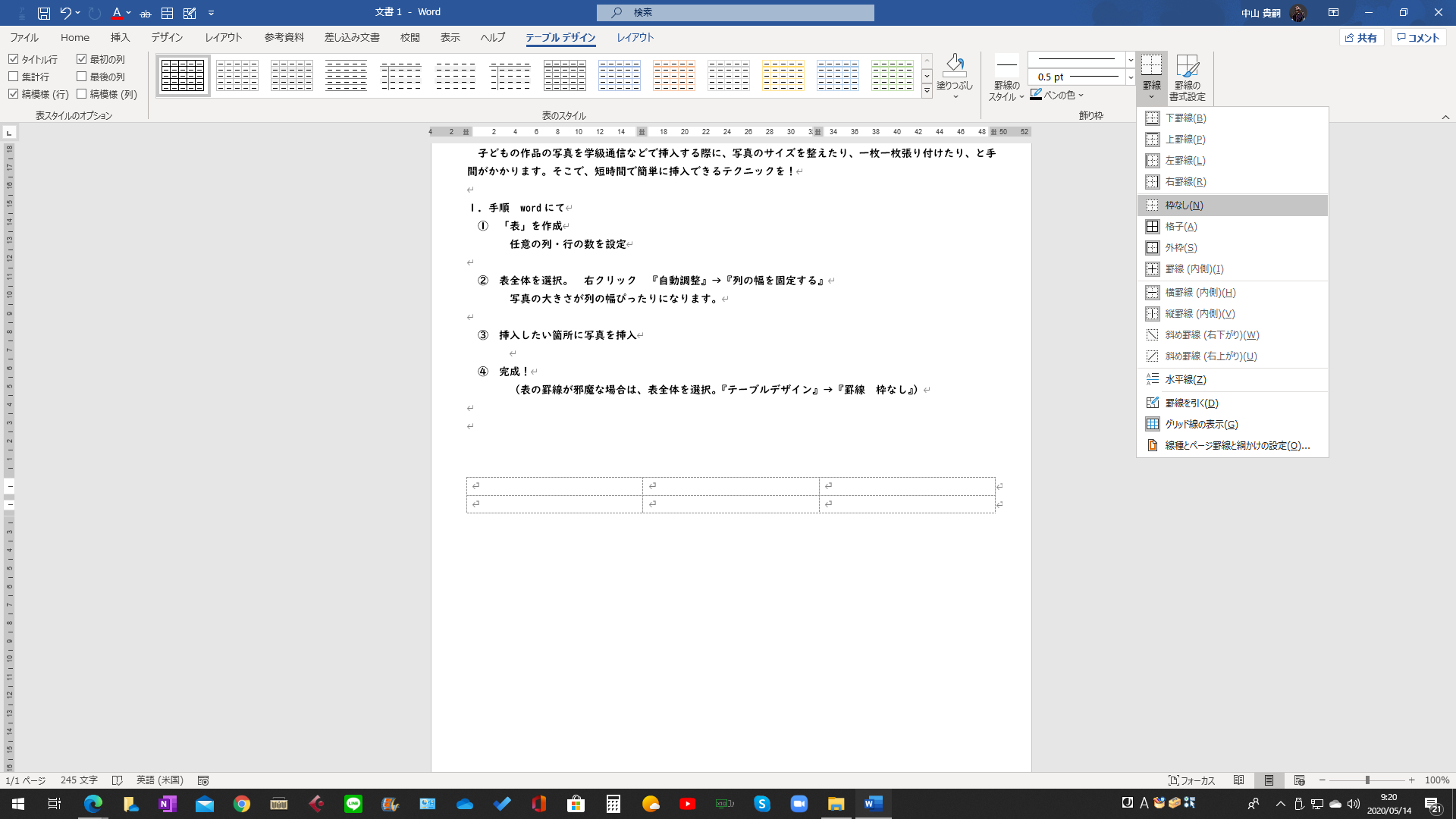 